Programma 4e klasse B  13-02-2022Programma 4e klasse B  20-02-2022Wedstrijdsponsor: 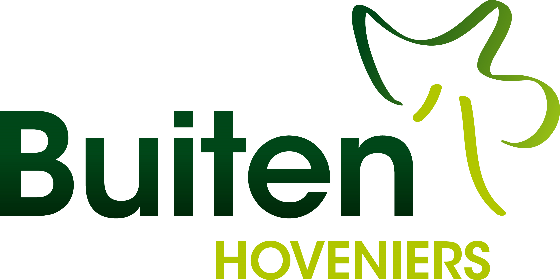 Buiten Hoveniers! T. 06-57758800
info@hoveniersbedrijfbuiten.nl
Nota Infra BV Wagenmakersstraat 18. 8601VA Sneek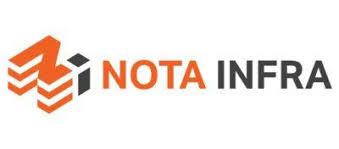  T: 0515 - 443816 info@notainfra.nlWedstrijdsponsor: 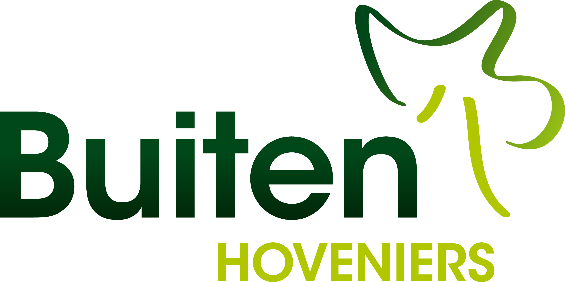 Buiten Hoveniers! T. 06-57758800
info@hoveniersbedrijfbuiten.nlZondag 13 februari 2022: Black Boys – Harlingen FC
https://www.facebook.com/vvblackboys/http://www.vvblackboys.nl Voor o.a. het laatste nieuws en wedstrijdprogramma!Black Boys-Harlingen FCHarlingen FCHarlingen FCTerschelling-ONBONBONBBakkeveen -De SweachDe SweachDe SweachZevenhuizen-Deinum SFDeinum SFDeinum SFTEAMWDWGVPNT+/-1MKV’29 86021829-82Bakkeveen75111624-113Boornbergum ’8095131617-174Warga94141318-195Deinum SF 74031220-116De Sweach 63121012-87Zevenhuizen73131020-188Harlingen FC73131014-149Terschelling73131011-1510De Walden9234917-2511ONB7223812-1712Black Boys721476-1213 Langweer801717-3214NicatorWarga--Black Boys      14:00 uurBlack Boys      14:00 uurZevenhuizen--ONBONBHarlingen FC--De WaldenDe WaldenLangweer--Bakkeveen   Bakkeveen   De Sweach--Deinum SF      Deinum SF      Terschelling----MKV’29    MKV’29    SelectiesSelectiesBlack BoysBlack BoysBlack BoysTerschellingTerschellingBlack BoysAli Javidrad (k)Dennis KempenGiovanni BleekerHarry TerpstraHassan HuseenJan Broersma (k) Joël BaptisteJordi AlbadaJunior FofanaJustin WolfswinkelRui Jorge KellyMarcel de BruinMladen DubravacRaymond AbelsmaRamzi DieudonneRichard Nieuwland
Sander de Vries (k)Thobias Boomsma(bles)Tolga Yilmaz 
Yannick Lühoff
Black BoysAli Javidrad (k)Dennis KempenGiovanni BleekerHarry TerpstraHassan HuseenJan Broersma (k) Joël BaptisteJordi AlbadaJunior FofanaJustin WolfswinkelRui Jorge KellyMarcel de BruinMladen DubravacRaymond AbelsmaRamzi DieudonneRichard Nieuwland
Sander de Vries (k)Thobias Boomsma(bles)Tolga Yilmaz 
Yannick Lühoff
Black BoysAli Javidrad (k)Dennis KempenGiovanni BleekerHarry TerpstraHassan HuseenJan Broersma (k) Joël BaptisteJordi AlbadaJunior FofanaJustin WolfswinkelRui Jorge KellyMarcel de BruinMladen DubravacRaymond AbelsmaRamzi DieudonneRichard Nieuwland
Sander de Vries (k)Thobias Boomsma(bles)Tolga Yilmaz 
Yannick Lühoff
Harlingen FCStefan AdemaJarno AttemaMathijs de BaatFrank Coockson Sven DijkstraMelle HamstraBas Helfferich Tetze HelvrichAllard HoekstraMartijn HommingaMateusz LjpeSiefko JagerJesse MulderMax NijenhuisArjan OuthuijseEgbert Jan PanbakkerNils PodtImro Schouwenaar Jens van SluisPatrick vd WaardPieter WesselooIvo WilkeshuisRemko ZandbergMarco ZeilmakerSander ZeilmakerHarlingen FCStefan AdemaJarno AttemaMathijs de BaatFrank Coockson Sven DijkstraMelle HamstraBas Helfferich Tetze HelvrichAllard HoekstraMartijn HommingaMateusz LjpeSiefko JagerJesse MulderMax NijenhuisArjan OuthuijseEgbert Jan PanbakkerNils PodtImro Schouwenaar Jens van SluisPatrick vd WaardPieter WesselooIvo WilkeshuisRemko ZandbergMarco ZeilmakerSander ZeilmakerJappie BooijJappie BooijJappie BooijHoofdtrainerHoofdtrainerSteffen Hansma HuizingSteffen Hansma HuizingRichard VenemaRichard VenemaRichard VenemaAss. trainer(s)Ass. trainer(s)Peter Outhuyse bekendPeter Outhuyse bekendJan BroersmaJan BroersmaJan BroersmaTeammanagerTeammanagerSyb VogelSyb VogelArjen BrinksmaArjen BrinksmaArjen BrinksmaAsst. scheids.Asst. scheids.n.n.b.n.n.b.VerzorgerVerzorgerLuuk Sijtsma MeekerenLuuk Sijtsma MeekerenScheidsrechter vandaag is Dhr. J. Hielkema! Scheidsrechter vandaag is Dhr. J. Hielkema! Scheidsrechter vandaag is Dhr. J. Hielkema! Scheidsrechter vandaag is Dhr. J. Hielkema! Scheidsrechter vandaag is Dhr. J. Hielkema! Scheidsrechter vandaag is Dhr. J. Hielkema! Scheidsrechter vandaag is Dhr. J. Hielkema! 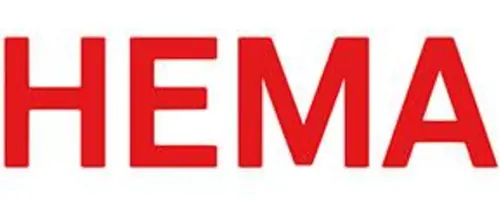 HEMA Sneek , Oosterdijk 32, 8601 BT Sneek
T 0515 414 352Goedemiddag, en hartelijk welkom aan supporters, scheidsrechter dhr Hielkema, en tegenstander Harlingen FC op sportcomplex Tinga bij de eerste thuiswedstrijd in het jaar 2022 vv Black Boys tegen Harlingen FC!Waar U normaliter een voorbeschouwing gewend was laten we bij deze weten dat er gekozen is voor een sober programma boekje, zonder verloting, en dat vv Black Boys conform eerder gemelde afspraken vandaag vooral stil staat bij het nog steeds ongelofelijke en nog steeds droevige feit dat wij ‘ons keepertje’ Jasper de Jong niet meer in onze gelederen hebben………Een herinnering in het programma boekje, nooit meer met nummer 1 spelen zolang Black Boys er nog is, rouwbanden, een minuut stilte, passende muziek, en het eerste biertje in de 3e helft op Jasper……Jasper Geert de Jong……Jasper.“Jappie”“In gedachten blijf je voor altijd onze nummer 1”…Aux Armes! 